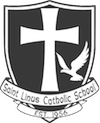 St. Linus School6-8th Grade School Supply ListCheck when PurchasedQuantityDescription1Masking Tape, .94” x 60 yards2Dividers, 3 Ring, 5 Tab, 11” x 8.5”1Filler Paper, College Rule, 10.5" x 8", 120/Pk1Protractor 6”, 180 Degrees2 boxesFacial Tissue, Hypo-Allergenic, 200 ct2 packAntibacterial Wipes, 40 ct1Folder, Poly, 2 Pocket, with Prong1 boxCrayola Crayons 24 ct1Crayola Markers, Washable, Classic Colors, Wide Tip, 8/set6Spiral Notebooks, Wide Ruled 70 ct, (Blue, Red, Green, Yellow, Purple, Black)1Notebook, 1 Subject, Wide Ruled, Perf, 70 ct, Orange1Expanding File, Reinforced, Letter Sized, 13 pockets2Highlighters, Chisel Tip, (Yellow, Blue, Green, Pink, Orange, Purple) 6pk1 dozMechanical Pencils, Refillable, .7mm 1 set7” Colored Pencils, Sharpened 12/set1Double Barrel Pencil and Crayon Sharpener, Canister1Fiskars Scissors 7”, Pointed Tip, Latex Free1 pkJumbo Book Covers 5 pk (blue, red, green, yellow, purple)2 pkIndex Cards, 3” x 5”, Ruled, 100 pk2Marker, Dry Erase, Fine Tip, Low OdorCheck when PurchasedQuantityDescription1 packGraph Paper, 4 sq/in 10.5” x8”, 100 pk 3 hole1Paint Set, Watercolor, Washable, 8 Colors w/Brush1Marker, Sharpie, Fine Point, Black1Binder 3 Ring, 1”12Ballpoint Pen, Round Stic, Medium Point, Black5Ballpoint Pen, Round Stic, Medium Point, Blue4Ballpoint Pen, Round Stic, Medium Point, Red1Pencil Case, 11” x 9” 3 Hole3Folders, 2 Pk/Prong, 2 pack, Blue/Red/1 boxBaby Wipes 80 ct.1Page Markers, 1/2” x 1.75”, Fluor., 10 Pd/Pk, 100 sheets1Earbuds with Case1T130x 115 2 LIne Scientific Calculator1Elmer’s Glue, Washable, 7 5/8 oz1Paper Towels, Roll, 2 Ply, 85 Sheets1Eraser Pink, Large, Latex Free4Marker, Dry Erase, Chisel Tip, Low Odor, Black